Pays : FÉDÉRATION DE RUSSIE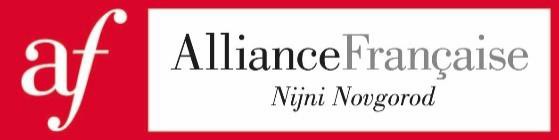 Lieu d’inscription : Nijni NovgorodCentre de passation : Alliance Française de Nijni NovgorodFiche d’inscription au DELF-DALF TP:Session (mois/année) :	Avez-vous déjà passé l’examen DELF ou DALF?OUINONSi oui, écrivez votre numéro de candidat : 	NOM (en majuscules):PRÉNOM (en majuscules):Attention : l’orthographe de vos noms et prénoms ci-dessus doit correspondre à celle du passeport international // Внимание : написание вашей фамилии и имени должно соответствовать написанию в вашем заграничном паспорте.Né(e) le : 	/	/	 à (ville, village) :			 Nationalité : 				Langue maternelle : 	Pays de naissance :			 Adresse : 							  Ville : 					Adresse e-mail : 			Téléphone : 		Profession : 	ФИО заполняется заглавными буквами в соответствии с паспортом Российской Федерации.Паспортные данные (серия, номер, дата выдачи, кем выдан): 	Fait à Nijni Novgorod, le 	Signature:	Type d’examen : cochez la case correspondanteType d’examen : cochez la case correspondanteDELFDALF  DELF A1  DELF A2  DALF C1  DELF B1  DALF C2  DELF B2Civilité :MadameMonsieur